PATVIRTINTAKauno rajono savivaldybėsadministracijos direktoriaus2016 m. gegužės 12 d. įsakymu Nr. ĮS-893____________________________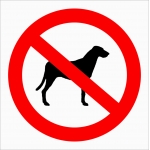 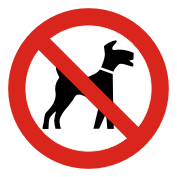 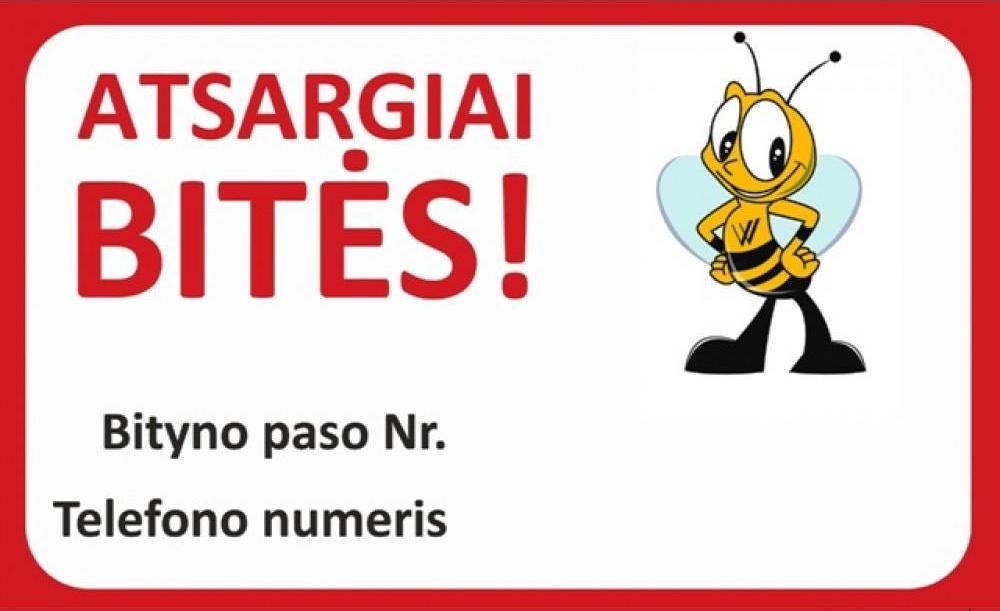 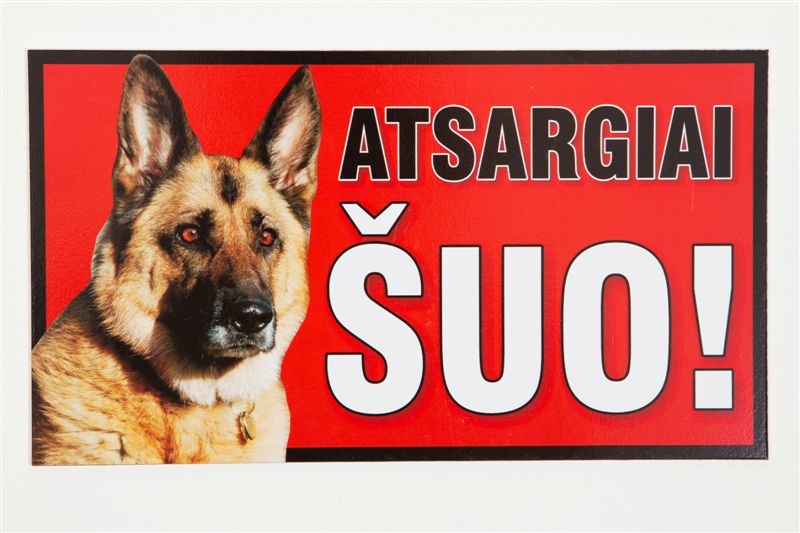 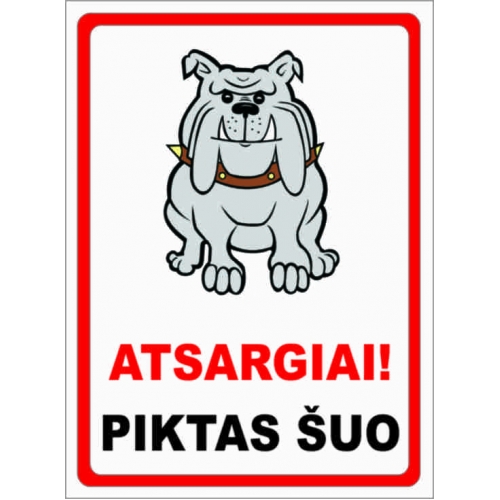 